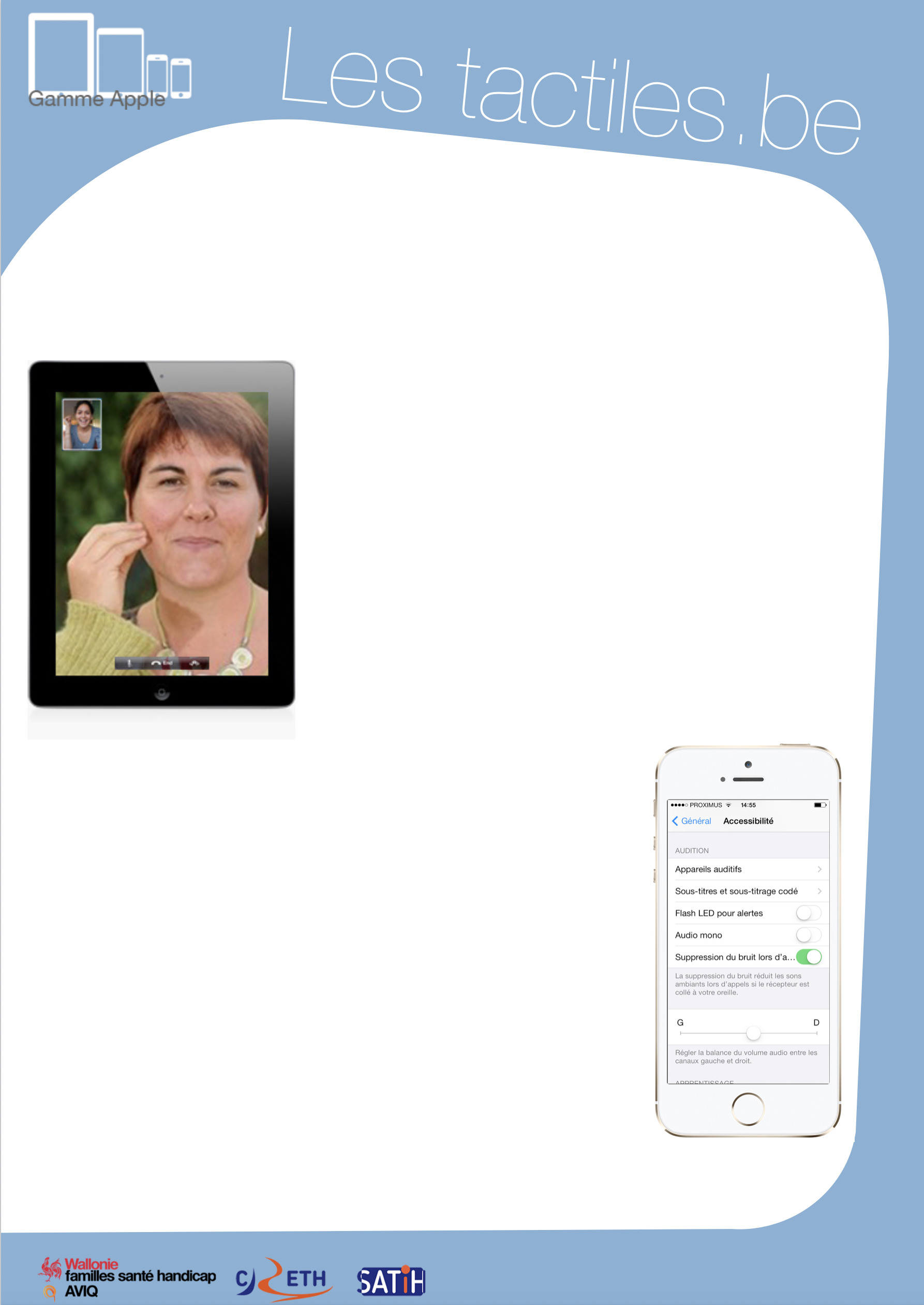 		Link for Les tactiles.be		Image: A picture of Apple devices. The accessibility tags of your tablets and smartphonesiPad, iPod, iPhone for people who are deaf and hearing impairedImage: A picture of two people in a video call on an iPad.Mono AudioThe iPad, iPod, and iPhone can direct auditory content from left and right audio channels in both earpieces. This allows users with a hearing impairment in one ear to listen to both audio channels in each ear simultaneously.You can also modify the audio balance between both left and right audio channels. Settings/General/Accessibility/Mono AudioImage: A picture of the Accessibility menu on iPhone.Messages with iMessageSend unlimited messages with iMessage (without a subscription). Share videos, photos, locations and websites with friends. And thanks to group messaging, everyone can stay updated. Settings/Message/iMessageImage: The logos of “Wallonie familles santé handicap AVIQ”, “CRETH” and “SATIH”.Flash LED for Notifications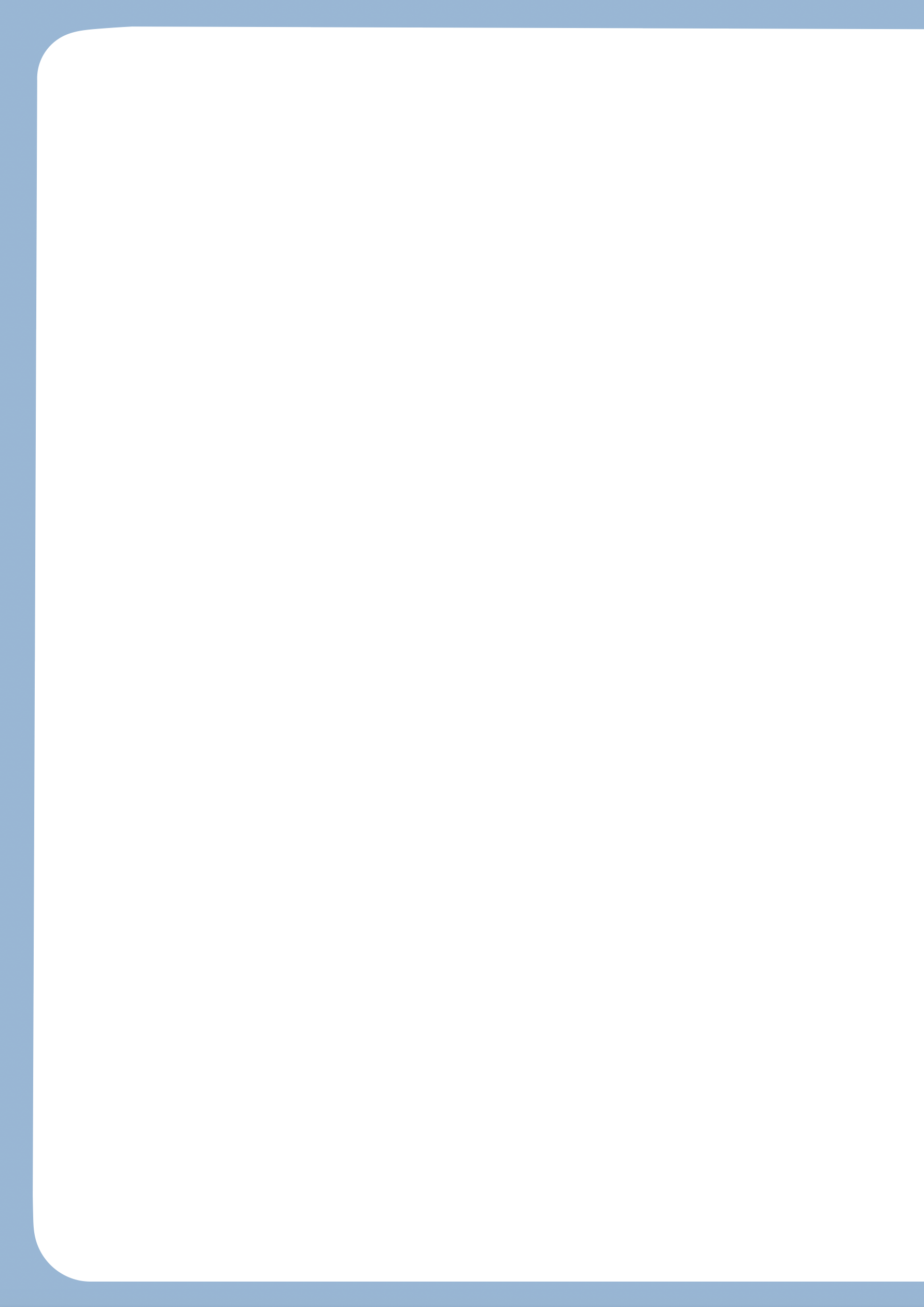 Make your device’s LED diode blink to alert you of incoming calls and notifications. Or, make incoming calls display a full picture of the caller on the screen. Settings/General/Accessibility/LED Flash for AlertsAmbient Noise SuppressionThe suppression of ambient noise reduces parasitic sounds when you are in a call in a noisy environment.Settings/General/Accessibility/Phone Noise Cancellation